Summer Transition Work Physics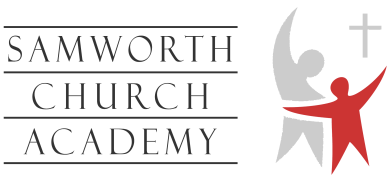 Aim to write about a side of A4 using a computer.Things to include:1.	When was it opened and why?2.	How much did it cost?3.	What discoveries have been found so far?4.	What are they working on at the minute?5.	Where is it?6.	Any other useful informationFeel free to go into any detail on particle physics